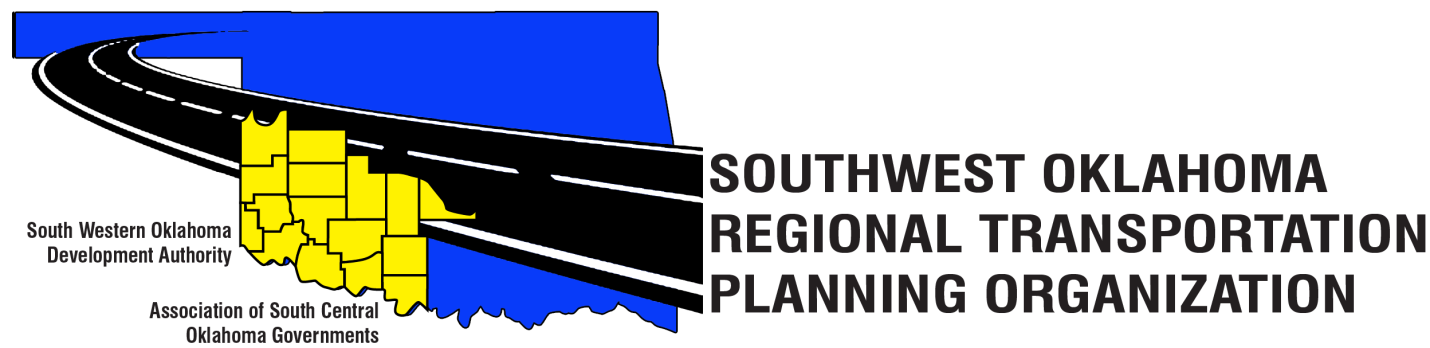 SORTPO Technical CommitteeMeeting AgendaApril 13, 2017 10:00 a.m.Call to OrderRoll Call – IntroductionsApproval of the minutes for the March 9, 2017 meeting.Discuss and consider recommending to the SORTPO Policy Board the following: A. Discuss Goal categories and strategies for Cotton, Greer, Harmon, Jackson, Jefferson,  Stephens, & Tillman County 2040 LRTP. B. Key issues, trends, and challenges for Cotton, Greer, Harmon, Jackson, Jefferson, Stephens, & Tillman County 2040 LRTP.5.    Old Business6.    Reports and Comments-  7.    AdjournWestern Technology CenterAdult Education Bldg,621 Sooner Dr.Burns Flat, OK  73624Red River Technology CenterJDM Business Center, Rm B1133300 W. Bois D’ArcDuncan, OK 73533